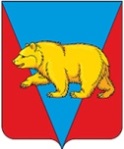 ДОЛГОМОСТОВСКИЙ СЕЛЬСКИЙ СОВЕТ ДЕПУТАТОВАБАНСКОГО РАЙОНА КРАСНОЯРСКОГО КРАЯРЕШЕНИЕот   **.12.2021                           с. Долгий Мост                                  № Проект                                      О внесении  изменений в Решение Долгомостовского сельского Совета депутатов от 04.03.2016 № 9-24р «Об утверждении  Положения об оплате труда выборных должностных лиц местного самоуправления, осуществляющих свои полномочия на постоянной основе, лиц, замещающих иные муниципальные должности и муниципальных служащих Долгомостовского сельсовета»             В соответствии с Бюджетным кодексом Российской Федерации, Федеральным законом от 06.10.2003 № 131-ФЗ «Об общих принципах организации местного самоуправления в Российской Федерации» Федеральным законом от 02.03.2007 № 25-ФЗ «О муниципальной  службе в Российской Федерации», руководствуясь  Уставом  Долгомостовского сельсовета Абанского района Красноярского края, Долгомостовский  сельский  Совет депутатов,  Решил:Внести  в Положение об оплате труда выборных должностных лицместного самоуправления, осуществляющих свои полномочия на постоянной основе, лиц, замещающих иные муниципальные должности и муниципальных служащих Долгомостовского сельсовета, утвержденного Решением Долгомостовского сельского Совета депутатов от  04.03.2016 № 9-24р   (далее Положение), следующие изменения и дополнения: Статью 15 Положения дополнить пунктом  2.1 следующегосодержания:     «2.1. Общее количество должностных окладов, учитываемое при расчете  размера фонда оплаты труда, установленное пунктом 2 статьи 15  Положения,  увеличивается на 10 процентов для выплаты премий.      Объем средств, предусматриваемый в соответствии с абзацем первым настоящего пункта не может быть использован на иные цели.»Настоящее Решение вступает в силу в день, следующий за днем его официального опубликования в газете «Ведомости Долгомостовского  сельсовета» и применяется к правоотношениям, возникшим 01 января 2022 года.Председатель Долгомостовского сельского Совета депутатов                       _______________О.А.ГолощаповИ.о.главы Долгомостовского сельсовета                ______________Л.Д.Попова